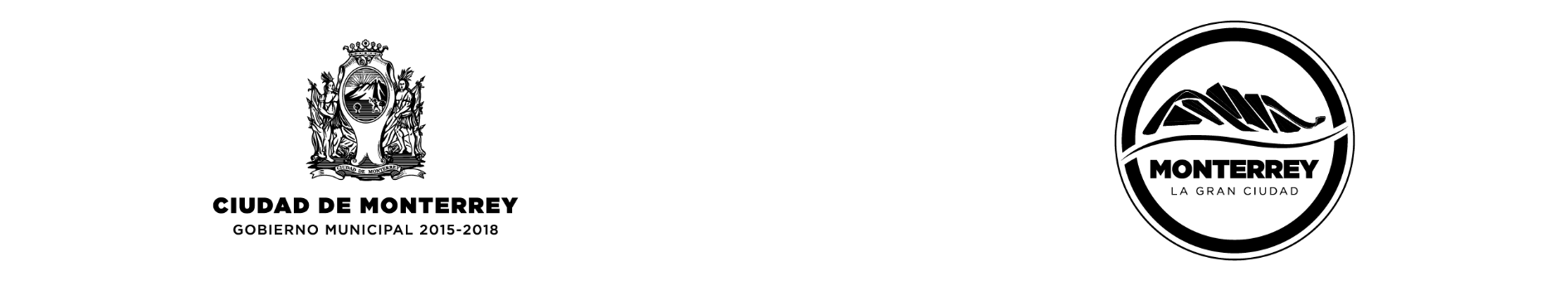 DIRECCIÓN DE EMPLEO Y DESARROLLO EMPRESARIAL INCUBADORA DE NEGOCIOS MONTERREY (INEM)LISTADO DE BENEFICIARIOSEscobedo No. 550 Sur entre Juan I. Ramón y Allende, Col. Centro. Monterrey N. L. C.P. 64000Conmutador 5102-8800.    Directo 5102-8805FECHANOMBREBENEFICIO20-nov-15GERMAN GABRIEL JASSO POMARESPROG. INCUBACION, INF. INEM25-nov-15MARIA MARGARITA ARROYO TOBIASCREDITO25-nov-15ROSALBA GRANADOS ALVAREZINF. INEM, CURSOS, ASESORIA26-nov-15RUBEN GERARDO MEDRANO COLINCREDITO27-nov-15JOEL IVAN VALDEZ VALENCIAPROG. DE INCUBACION27-nov-15ERICK JAIR DIMAS GRANADOSPROG. INCUBACION, INF. INEM09-dic-15JUAN ANDRES MARTINEZ BELTRANPROG. INCUBACION11-dic-15PATRICIA ALEJANDRA GARZA DE LA QUINTANILLAPROG. INCUBACION, CURSOS Y TALLERES14-dic-15FLORENCIO ALVARADO TELLOASESORIA18-dic-15CHANG SHINN UN TSAYPROG. INCUBACION, ASESORIA18-dic-15JANINA DEL ROCIO TORRES OROZCOPROG. INCUBACION, ASESORIA, CURSOS, CREDITO21-dic-15MARIO EDUARDO CARRILLO RUIZPROG. INCUBACION,04-ene-16RAMIRO TORRES TELLEZPROG.INCUBACION 08-ene-16ROLANDO PEDRAZA GARCIACREDITO11-ene-16EDUARDO DANIEL TROUSELLE VALDESPROG. INCUBACION, INF. INEM, ASESORIA, CREDITOS CURSOS Y TASLLERES11-ene-16REFUGIO ACOSTA R.PROG. INCUBACION, ASESORIA12-ene-16FORMERIO RAYGOZA RAMOSINF. INEM, ASESORIA12-ene-16ANTONIO VILLANUEVA ARCOSPROG. INCUBACION, VINCULACION, ASESORIA, CURSOS TALLERES, CREDITO.14-ene-16CYNTHIA CAROLINA ROCHA IBARRAPROG. INCUBACION, INF. INEM,14-ene-16CARLOS ALBERTO SALINAS JUAREZINF. INEM14-ene-16EDUARDO MARTINEZCURSOS.15-ene-16MARIA MAGDALENA ALVARADO PEINADOPROG. INCUBACION.20-ene-16ALAN VILLELA LOPEZPROGRAMA DE INCUBACION,  22-ene-16SARA TORRESPROG. INCUBACION, CURSOS Y TALLERES, CREDITO02-feb-1602-feb-16RAYMUNDO GARZA LOZANOPROG. INCUBACIÓN.02-feb-1602-feb-16JAIME ARAGÓN GUZMÁNPROG. INCUBACIÓN, INF. INEM, CRÉDITO03-feb-1603-feb-16ALBA ROSA GALLEGOS DUARTEPROG. INCUBACIÓN03-feb-1603-feb-16GERARDO HERNÁNDEZ BUSTOSCRÉDITO04-feb-1604-feb-16ROGELIO TORRES GONZÁLEZPROG. INCUBACIÓN04-feb-1604-feb-16ALAN DANIEL SALDIVAR LEOSPROG. INCUBACIÓN, INF. INEM, VINCULACIÓN, ASESORÍA05-feb-1605-feb-16HECTOR MARTÍNEZ ALEMÁN PROG. INCUBACIÓN, INF. INEM, ASESORÍA, CRÉDITO, CURSOS08-feb-1608-feb-16REFUGIO ACOSTA RAMOSCRÉDITO08-feb-1608-feb-16JOSÉ ARTURO MORALES PÉREZPROG. INCUBACIÓN, INF. INEM, VINCULACIÓN,09-feb-1609-feb-16DIANA GLORIA RAMÍREZ MARTÍNEZCRÉDITO12-feb-1612-feb-16JOSE DE JESÚS BENITEZ LEYVAPROG. INCUBACIÓN, ASESORÍA.16-feb-1616-feb-16MOSERRAT ROSAURA PRADO RODRÍGUEZASESORÍA, CRÉDITO, CURSOS.22-feb-1622-feb-16HÉCTOR SÁNCHEZ HERNÁNDEZASESORÍA24-feb-1624-feb-16EDUARDO GONZÁLEZ CARLOSASESORÍA24-feb-1624-feb-16O. IVÁN CARRILLO BADILLOPROGRAMA DE INCUBACIÓN, CRÉDITO24-feb-1624-feb-16JUAN MANUEL CORONADO ARTEAGAPROGRAMA DE INCUBACIÓN24-feb-1624-feb-16MEDARDO GUADALUPE PARÁS GARCÍAPROGRAMA INCUBACIÓN, INF. INEM, VINCULACIÓN, ASESORÍA, CURSOS.24-feb-1624-feb-16JUAN GUADALUPE ORTIZ MARTÍNEZCURSOS, TALLERES.29-feb-1629-feb-16MANUEL MARTÍNEZ HERNÁNDEZASESORÍA11-mar-1611-mar-16FÉLIX MEDINA MORÍNINF. INEM (ASESORÍA PARA CONSTITUIR UNA SOCIEDAD)11-mar-1611-mar-16RODRIGO GERÓNIMO SALINASPROGRAMA DE INCUBACIÓN (PLAN DE NEGOCIOS)11-mar-1611-mar-16JOSÉ ÁNGEL RIVERA CAZARESPROG. INCUBACIÓN11-mar-1611-mar-16BLANCA ESTHELA MUÑOZ GÁNDARACRÉDITO14-mar-1614-mar-16JOSÉ CRUZ HERNÁNDEZ PÉREZVINCULACIÓN, ASESORÍA, CURSOS, CRÉDITO. (SOLO INT. APOYO ECONÓMICO)17-mar-1617-mar-16ISAAC DURAN MARTINEZCRÉDITO18-mar-1618-mar-16JHON TOVAR UGALDEVINCULACIÓN, ASESORÍA, CURSOS19-mar-1619-mar-16PATRICIA ALEJANDRA GARCÍA SELA QUINTANILLACRÉDITO22-mar-1622-mar-16EDUARDO ACEVES MARTINEZVINCULACIÓN, ASESORÍA, CURSOS, CRÉDITO23-mar-1623-mar-16JORGE ALBERTO CORONADO DELGADOVINCULACIÓN, ASESORÍA, CURSOS29-mar-1629-mar-16ARMANDO SALINOY MENDOZACRÉDITO30-mar-1630-mar-16NICOLÁS BALBOA CASTILLA PROG. INCUBACIÓN31-mar-1631-mar-16BRENDA IDALIA CENICEROS NAVAVINCULACIÓN, ASESORÍA, CURSOS31-mar-1631-mar-16VENANCIO HERNÁNDEZ JESÚSVINCULACIÓN, ASESORÍA, CURSOS, CRÉDITO01-abr-1601-abr-16ALAN DANIEL TOBIAS MASCORROVINCULACION, ASESORÍA, CURSOS05-abr-1605-abr-16ANTONIO RANGEL CASTAÑEDACRÉDITO05-abr-1605-abr-16PATRICIA ESPINO ZAPATAVINCULACIÓN, ASESORÍA, CURSOS05-abr-1605-abr-16HUGO ALBERTO MANCILLAS GUIAVINCULACIÓN, ASESORÍA, CURSOS08-abr-1608-abr-16JESUS ALEJANDRO RIZO RIVERAVINCULACIÓN, ASESORÍA, CURSOS, CRÉDITO.08-abr-1608-abr-16DANIEL CANO RAMOSCRÉDITO14-abr-1614-abr-16NINFA MARTIN DEL CAMPO RUVALCABACRÉDITO15-abr-1615-abr-16RENE GUILLERMO SEVILLA NORIEGAVINCULACIÓN, ASESORÍA, CURSOS18-abr-1618-abr-16JESUS TREVIÑOCRÉDITO22-abr-1622-abr-16JUANITA SOUNA LOPEZVINCULACIÓN, ASESORÍA, CURSOS, CRÉDITO22-abr-1622-abr-16SANTA MARIA GUADALUPE CORTEZ GARZAVINCULACIÓN, ASESORÍA, CURSOS, CRÉDITO28-abr-1628-abr-16JESUS ERICK SOTO GARZACRÉDITO02-may-1602-may-16RAUL HERIBERTO CANO LOPEZCRÉDITO04-may-1604-may-16SERGIO ROBERTO CASTILLO OVIEDOVINCULACIÓN, ASESORÍA, CURSOS, CRÉDITO.05-may-1605-may-16BERNAVE ALVAREZ RODRIGUEZCRÉDITO09-may-1609-may-16RODRIGO DANIEL COSTILLA GONZALEZCRÉDITO18-may-1618-may-16JUAN ANSELMO COLVILLO OROZCOVINCULACIÓN, ASESORÍA, CURSOS24-may-1624-may-16LISENDA GUADALUPE PARTIDA RAMIREZCRÉDITO27-may-1627-may-16CARLOS MANUEL MARQUEZ SANDOVALCRÉDITO31-may-1631-may-16JOSE DE JESUS CARRANZA AGUILARQUIERE SER CAPACITADOR01-jun-1601-jun-16MARIA NANCY ESCOBEDO SERRATO       PRO. INCUBACIÓN, ASESORIA, CREDITO.02-jun-1602-jun-16NARCE DALIA MEDRANO MARTINEZCURSOS Y TALLERES.03-jun-1603-jun-16GUILLERMO GALLEGOS RODRIGUEZPROG. INCUBACIÓN, INF. INEM, ASESORIA, CURSOS CREDITO06-jun-1606-jun-16GUILLERMINA MARQUEZ HERNANDEZ     ASESORIA, CREDITO.09-jun-1609-jun-16ELOY ALEJANDRO LARA ISASSIINF. INEM.09-jun-1609-jun-16MARCO ANTONIO GUERERO ALANISINF. INEM.10-jun-1610-jun-16JUANA CECILIA GARZA BERMUDEZ         CREDITO10-jun-1610-jun-16LUIS CAMILO SIMENTAL LOPEZPROG. INCUBACIÓN ASESORIA.14-jun-1614-jun-16JOSE EMANUEL RINCON MENDOZAINF. INEM.16-jun-1616-jun-16MOISES GUERRA ELIZONDOPROG. INCUBACIÓN.16-jun-1616-jun-16ARTURO RUBIO CANOPROG. INCUBACIÓN, ASESORIA.16-jun-1616-jun-16EVARISTO TOVAR CASTROPROG. INCUBACIÓN, CREDITO.16-jun-1616-jun-16MARIA EUGENIA RODRIGUEZ GARCIAASESORÍA FISCAL.08-jul-1608-jul-16JULIETA NÚÑEZ GONZÁLEZASESORÍA, CRÉDITO.13-jul-1613-jul-16SERGIO DANIEL PÉREZ RODRÍGUEZPROGRAMA INCUBACIÓN, ASESORÍA, CRÉDITO.14-jul-1614-jul-16MARCELINO CARRASCO CABAÑASPROGRAMA INCUBACIÓN, VINCULACIÓN, ASESORÍA.15-jul-1615-jul-16LYDIA DEL CARMEN RODRÍGUEZ LUJANOREQUIERE DE APOYO ECONÓMICO19-jul-1619-jul-16ENRIQUE LEÓN SEPÚLVEDA ORTIZPROGRAMA INCUBACIÓN19-jul-1619-jul-16ADRIÁN CAVAZOS VÁZQUEZASESORÍA21-jul-1621-jul-16CRISTIAN ALBERTO HERRERA CÁZARESPROGRAMA INCUBACIÓN, CRÉDITO22-jul-1622-jul-16ALEJANDRO JAIR HERNÁNDEZ BETANCOURTPROGRAMA INCUBACIÓN, ASESORÍA, CURSOS Y TALLERES26-jul-1626-jul-16EDUARDO VALDÉS CARMONAINFORMACIÓN DEL INEM, ASESORÍA.02-ago-1602-ago-16LEOPOLDO JESÚS NETTEL GARZAPROGRAMA INCUBACIÓN, INFORMACIÓN INEM, ASESORÍA, CRÉDITO.02-ago-1602-ago-16ARMANDO GARZA HERNÁNDEZASESORÍA.03-ago-1603-ago-16ANTONIO ZAMARRIPA MÉNDEZASESORÍA, PROGRAMA INCUBACIÓN, INFORMACIÓN INEM, VINCULACIÓN.16-ago-1616-ago-16VICENTE HERNÁNDEZ SANTOSASESORÍA.24-ago-1624-ago-16HUGO ALBERTO MARCILLAS GUÍAPROGRAMA INCUBACIÓN.25-ago-1625-ago-16ALFONSO RODRÍGUEZ LOMELÍASESORÍA.29-ago-1629-ago-16ESTEPHANÍA MACÍAS MARTÍNEZASESORÍA.29-ago-1629-ago-16TEÓDULO DAVID ESTRADA GONZÁLEZASESORÍA, CRÉDITO.05-sep-1605-sep-16JUAN JOSÉ ADRIÁN GONZÁLEZ ORTIZCRÉDITO.07-sep-1607-sep-16DANY DANIEL GARCÍA VÁZQUEZINFORMACIÓN DEL INEM12-sep-1612-sep-16NIMER ANTONIO DUARTE GONZÁLEZPROGRAMA DE INCUBACIÓN, INFORMACIÓN DEL INEM, VINCULACIÓN, ASESORÍA SOBRE CURSOS, CRÉDITO.12-sep-1612-sep-16JOSÉ ROMEO GARCÍA GARZAVINCULACIÓN, ASESORÍA.15-sep-1615-sep-16ERIK FABIÁN LIMAS ARRIAGAPROGRAMA DE INCUBACIÓN, INFORMACIÓN DEL INEM, ASESORÍA SOBRE CURSOS.13-oct-1613-oct-16JORGE CHIPULI PADRÓNCURSOS.18-oct-1618-oct-16ROBERTO GARMENDEZ GONZÁLEZCRÉDITO.19-oct-1619-oct-16BLANCA ESTHELA LEIJA JIMÉNEZASESORÍA, CRÉDITO.19-oct-1619-oct-16CARLOS A RODRÍGUEZ MARTÍNEZPROGRAMA DE INCUBACIÓN, CRÉDITO.31-oct-1631-oct-16DANIEL ALEJANDRO LÓPEZ MERLAASESORÍA, CRÉDITO.ESTADOTEL.CASATEL. CELULARCORREO ELECTRONICOSERVICIO REQUERIDOIDEA DE NEGOCIO.01-nov-16MOISES MARTINEZ HERNANDEZCURSOS Y TALLERES DE CAPACITACIÓN.07-nov-16YAZMIN JIMENEZ ZUÑIGAVINCULACIÓN07-nov-16ARMANDO PEDRAZA MUÑOZCRÉDITO11-nov-16HORACIO RODRIGO MUÑOZ GODÍNEZASESORÍA, CAPACITACIÓN, CRÉDITO.15-nov-16GERARDO DE LA PAZ TELLO DÍAZPROGRAMA DE INCUBACIÓN, ASESORÍA.17-nov-16MA. TERESA ALVARADO REYESCRÉDITO23-nov-16WENDY LIZETH ENRIQUEZ PÁEZCRÉDITO24-nov-16ENRY ROEL PÉREZ SOLÍSPROGRAMA DE INCUBACIÓN, INFORMACIÓN INEM, ASESORÍA.14-dic-2016MARCO ANTONIO ELIZONDO MARTINEZPROGRAMA DE INCUBACIÓN, VINCULACIÓN, ASESORÍAS, CURSOS TALLERES.16-dic-2016EDILBERTO TORRES GONZALEZINFORMACIÓN INEM.19-dic-2016MARIA GUADALUPE RENTERIA PIÑACRÉDITO.